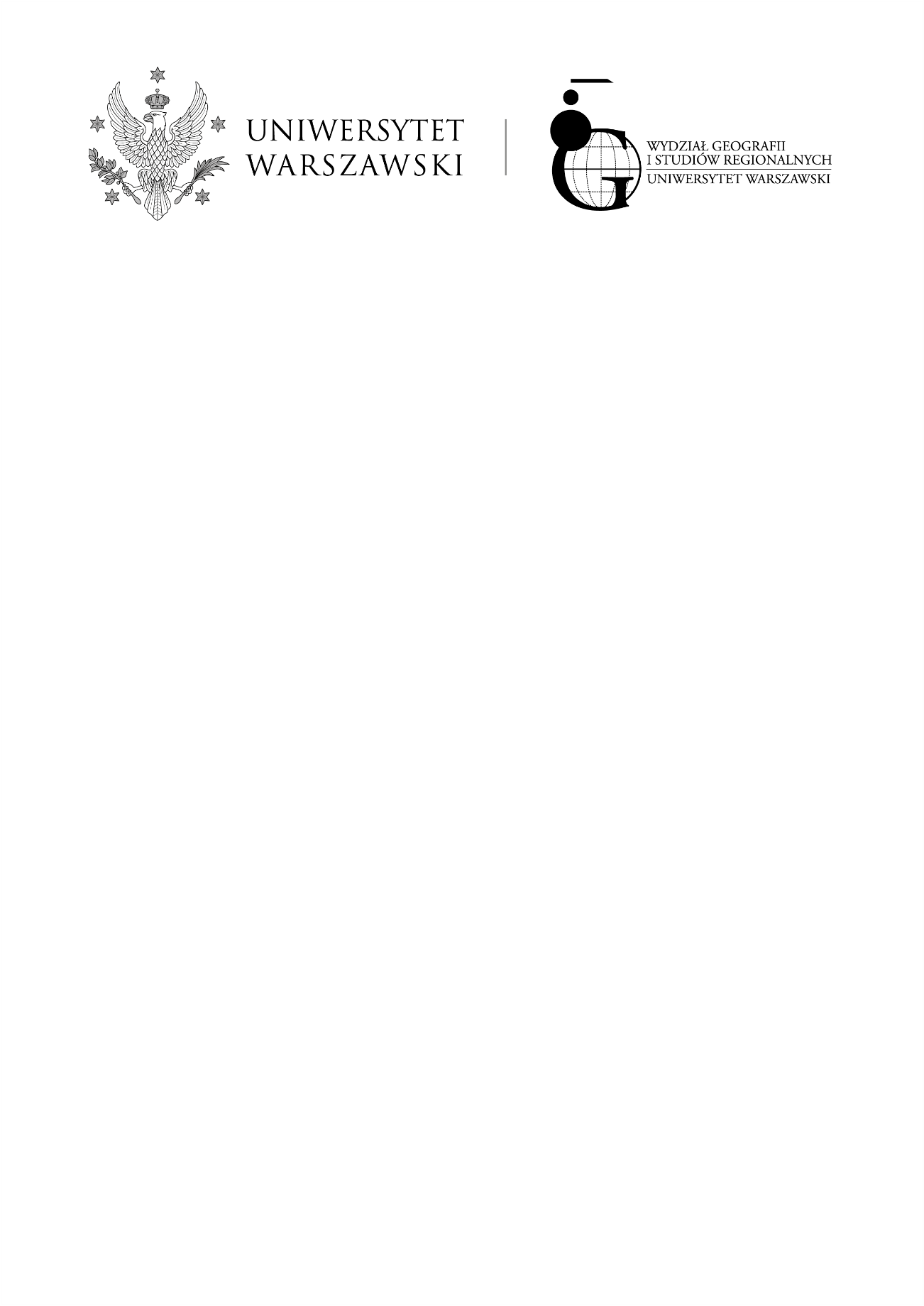 DZIENNIK PRAKTYK ZAWODOWYCHprzedmiotowo-metodycznych z geografii / przyrody w szkole podstawowej / ponadpodstawowej …………………………………………………..Imię i nazwisko……………………………………………Nr albumu……………………………………Imię i nazwisko Studenta(-ki) KARTA PRZEBIEGU PRAKTYK Od ………………. 20…. r.	    Do …………..   20…. r.………………………………………………………….Podpis nauczyciela - Opiekuna praktyk (pieczęć szkoły)*  O - lekcja obserwowana,  P - lekcja prowadzona……………………………………Imię i nazwisko Studenta(-ki) KARTA PRZEBIEGU PRAKTYK  	Od ………………. 20…. r.	    Do …………..   20…. r.………………………………………………………….Podpis nauczyciela - Opiekuna praktyk (pieczęć szkoły)*  O - lekcja obserwowana,  P - lekcja prowadzona……………………………………………..Imię i nazwisko Studenta(-ki)Zestawienie zbiorcze aktywności podejmowane przez Studenta/Studentkę podczas praktyk przedmiotowo-metodycznych w szkole ………………………………………………………….Podpis nauczyciela - Opiekuna praktyk (pieczęć szkoły)…………………………………………Imię i nazwisko Studenta(-ki)POTWIERDZENIE ODBYCIA  PRAKTYK* niepotrzebne skreślić……………………………………………………Imię i nazwisko Studenta(-ki)OCENA PRAKTYK PRZEZ OPIEKUNA UNIWERSYTECKIEGOUzasadnienie oceny:…………………………………………………………………………………………………………………………………………………………………………………………………………………………….…………………………………………………………………………………………………………….………………………………………………………………………………………………………………* niepotrzebne skreślićDataGodzina lekcyjna (od –do)Wyszczególnienie zajęć (tematy lekcji oraz inne aktywności podejmowane w trakcie praktyk w szkole)O / P*DataGodzina lekcyjna (od –do)Wyszczególnienie zajęć (tematy lekcji oraz inne aktywności podejmowane wpraktyk w szkole)O / P*Rodzaj aktywnościWymiar godzin lekcyjnych1.Zapoznanie się z dokumentacją szkoły i progranauczania geografii/przyrody2.Obserwacja lekcji geografii/przyrody prowadzonych przez nauczyciela – Opiekuna3.Współprowadzenie lekcji geografii/przyrody z nauczycielem – Opiekunem praktyk4.Przeprowadzenie lekcji geografii5.Omówienie z nauczycielem – Opiekunem praktyk lekcji obserwowanych i prowadzonych 6. Sprawowanie opieki nad uczniami (dyżury na korytarzach, opieka podczas apeli, wycieczek oraz różnych zdarzeń i sytuacji szkolnych)7.Zapoznanie się:- z wyposażeniem szkoły i pracowni geograficznej/przyrodniczej w środki/pomoce dydaktyczne, - ze zbiorami biblioteki szkolną.8.Konsultacje z nauczycielem Opiekunem praktyk (rozpoczęcie praktyk i podsumowanie praktyk, sprawy organizacyjne)  9.Konsultacje z dyrekcją szkoły, pedagogiem/psychologiem szkolnym oraz z innymi nauczycielami………………………………………………………………………………………10.Inne aktywności (proszę podać jakie?)(udział w spotkaniach z rodzicami, radach pedagogicznych, sprawdzenie prac domowych uczniówsprawdzianów itp.)  Suma godzin lekcyjnych  Potwierdzenie rozpoczęcia praktykPotwierdzenie rozpoczęcia praktykPotwierdzenie rozpoczęcia praktykszkoła podstawowa / szkoła ponadpodstawowa*szkoła podstawowa / szkoła ponadpodstawowa*szkoła podstawowa / szkoła ponadpodstawowa*Pieczęć szkoły / Podpis Czas praktykCzas praktykPieczęć szkoły / Podpis od dniado dnia Potwierdzenie zakończenia praktykPotwierdzenie zakończenia praktykszkoła podstawowa  /  szkoła ponadpodstawowa*szkoła podstawowa  /  szkoła ponadpodstawowa*Pieczęć szkoły / PodpisData Pieczęć szkoły / PodpisData Termin praktykOcenaData /podpisTermin praktykSzkoła podstawowa / szkoła ponadpodstawowa*Szkoła podstawowa / szkoła ponadpodstawowa*